MATKA TAGASISIDE KOGUMISE VORMIDMATKA NIMETUS: _______________________________________________________TOIMUMISAEG: __________________________________________________________TAGASISIDE /noorematele/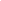 Täida üksi või sõbraga!Joonista ringile selline nägu, kuidas sa end praegu tunned.Mis meeldis sulle matkal kõige rohkem?....................................................................................................................................................Mida uut sa matkal teada said?....................................................................................................................................................Milline toit oli kõige maitsvam?....................................................................................................................................................Milline toit sulle üldse ei meeldinud?....................................................................................................................................................Kas järgmine kord tuled matkale?....................................................................................................................................................MATKA NIMETUS: _______________________________________________________TOIMUMISAEG: __________________________________________________________TAGASISIDE /noorematele/Täida üksi või sõbraga!JOONISTA, MIS SULLE MEELDIS MATKAL?JOONISTA, MIS SULLE EI MEELDINUD MATKALMATKA NIMETUS: _______________________________________________________TOIMUMISAEG: __________________________________________________________TAGASISIDE /noorematele/Täida üksi või sõbraga!Kes oskab kirjutab juurde .......................................................................................................................................................................................................................................................................................................................................................................MATKA NIMETUS: _______________________________________________________TOIMUMISAEG: __________________________________________________________TAGASISIDE /vanematele/Täida üksi või sõbraga!Hinda matka viie palli süsteemis, kus 5 on suurepärane ja 1 väga halb.Matka korraldusTransport				___Toitlustamine				___Kohavalik				___Matka sisuline poolUued teadmised			___Uued oskused			___Matka raskusasteTrassi pikkus				___Looduslikud takistused		___Õhkkond matkalKaaslased				___Juhid, korraldajad			___Suhted juhtide ja osalejate vahel	___VarustusKõik vajalik oli kaasas		___Matkakott oli jõukohane		___TulevikusRäägin sõpradele tänasest matkast	___Osalen veel matkal			___Kutsun ka sõpru kaasa		___MATKA NIMETUS: _______________________________________________________TOIMUMISAEG: __________________________________________________________TAGASISIDE /vanematele/Täida üksi või sõbraga!Korralduslik külg ( transport, koha valik, toitlustamine)+	.....................................................................................................................................+	.....................................................................................................................................-	.....................................................................................................................................-	.....................................................................................................................................Matka raskus (trassi pikkus, looduslikud takistused, huvitav rada)+	.....................................................................................................................................+	.....................................................................................................................................-	.....................................................................................................................................-	.....................................................................................................................................Matka sisuline külg (uued teadmised ja oskused, uued avastused)+	.....................................................................................................................................+	.....................................................................................................................................-	.....................................................................................................................................-	.....................................................................................................................................Suhted matkaseltskonnas (matkajate omavahelised suhted, matkaja ja korraldajate vahelised suhted)+	.....................................................................................................................................+	.....................................................................................................................................-	.....................................................................................................................................-	.....................................................................................................................................Ettepanekud tulevikuks (mida mina teeksin teisiti )	.....................................................................................................................................	.....................................................................................................................................TÄIDA TABELJahEi teaEi Kas tulid matkale hea meelega?Kas sinu matkakott oli liiga raske?Kas sinu matkakotis oli midagi ebavajalikku?Kas sul jäi matkakotti pakkides midagi väga vajalikku koju?Kas oled matkal esimest korda?Kas praegu on sul hea tuju?Kas matkakaaslased olid sõbralikud?Kas juhid olid sõbralikud?Kas kuulsid matkal midagi uut ja põnevat?Kas ülesanded matkal olid huvitavad?Kas matk oli liiga pikk?Kas matkatoit maitses sulle?Kas sinu jalad väsisid matkal ära?Kas tuled ka järgmisele matkale?Kas sa kutsuksid ka oma sõpru matkale kaasa?Kas tahad nüüd koju minna?